Znüniplan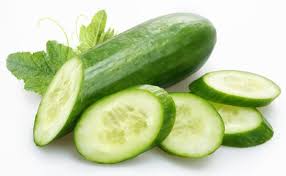 ZvieriplanMontagDienstagMittwochDonnerstagFreitagKnäckebrotBündnerfleischApfelNussbrotmediterraner AufstrichApfelBananenshakeApfelBriocheApfelJoghurtHonigBlaubeerenMontagDienstagMittwochDonnerstagFreitagMärtgassbrotHartkäseFrüchteVollkornbrotLyonerGurkeFrüchteDinkelbrotTomateMozzarellaFrüchteProteinbrötchenFetakäseFrüchteVollkornbrotGruyereRüeblistangeFrüchte